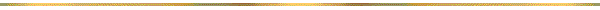 «Modello di domanda di partecipazione- Allegato A»Domanda di partecipazione alla selezioneAvviso pubblico di selezione di un esperto per lo sviluppo di un modello regionale di gestione del patrimonio culturale nell’ambito del Progetto Interreg Central Europe 2014-2020 n. CE1649 “ForHeritage – Exellence for integrated heritage management in Central Europe” (CUP: B29D20000000006) – Azione A.T3.5 – “Implementation of tools in Piedmont region” Il/La sottoscritto/anato/a a                                                                                 ilresidente nel Comune di       			                               C.A.P.     	          ProvinciaStato                                  Via/PiazzaCodice Fiscale                                                      Partita Ivanumero di recapito telefonico                                          e-mailposta elettronica certificata (P.E.C.)dichiarail possesso dei seguenti requisiti obbligatori:il possesso dei seguenti requisiti specialistici:dichiarA INOLTRE:Allega alla candidatura da presentare: scansione di un documento di identità in corso di validità firmato (obbligatorio per chinon firma digitalmente) *; scansione del curriculum vitae firmato, in formato europeo*; relazione descrittiva di dettaglio delle attività professionali elencate nel curriculum vitae, a sostegno della dichiarazione di possesso dei requisiti di carattere specialistico e necessaria ai fini della valutazione, di massimo n. 5 facciate*[Firma]Le dichiarazioni contrassegnate con l'asterisco (*) sono obbligatorieObblighi informativi[Regolamento (UE) 2016/679 «Informazione e accesso ai dati personali»]Ai sensi dell’articolo 13 del Regolamento (UE) 2016/679 (di seguito “GDPR 2016/679”), recante disposizioni a tutela delle persone e di altri soggetti relativamente al trattamento dei dati personali, si informa che i dati personali forniti saranno trattati nel rispetto della normativa richiamata e degli obblighi di riservatezza cui è tenuto il Comune di Cuneo. L’informativa specifica inerente il trattamento dei suoi dati riguardo al presente procedimento può essere visonata sul sito internet alla pagina www.comune.cuneo.it/privacy.html, dove sono presenti i link alle varie attività.Il dirigenteSettore Cultura,Attività istituzionali interne e Pari opportunità Bruno Giraudodi essere in possesso della cittadinanza italiana o di uno degli Stati membri dell'Unione europea;di godere dei diritti civili e politici;essere in possesso di diploma di laurea nelle aree di studio pertinenti al progetto ForHeritage e alle attività richieste (a titolo esemplificativo e non esaustivo: Lettere e Filosofia, Architettura, Scienze Economiche, Scienze Giuridiche e Scienze Politiche);Indicare il diploma di laurea posseduto: _____________________________________di essere in possesso di una buona conoscenza della lingua inglese scritta;di essere in possesso dei requisiti di idoneità morale e professionale per stipulare convenzioni con la Pubblica Amministrazione e di non trovarsi in nessuna situazione soggettiva che possa determinare l’esclusione dalla presente selezione e/o l’incapacità a contrarre con la Pubblica amministrazione;di non aver riportato condanne penali e non essere destinatario di provvedimenti che riguardano l'applicazione di misure di prevenzione, di decisioni civili e di provvedimenti amministrativi iscritti nel casellario giudiziale;1comprovata conoscenza della rivitalizzazione del patrimonio culturale sul territorio della regione Piemonte, desumibile dal curriculum vitae;comprovata conoscenza delle diverse forme di gestione del patrimonio culturale in partenariato pubblico-privato e della normativa nazionale di riferimento, desumibile dal curriculum vitae, sulla base delle esperienze professionali e dei servizi di consulenza prestati;comprovata esperienza in percorsi partecipati in ambito culturale;comprovata esperienza nella conduzione e animazione di workshop formativi ed interattivi volti al massimo coinvolgimento dei partecipanti;di accettare, senza condizione o riserva alcuna, tutte le norme e disposizioni contenute nell’avviso di selezione *;sotto la propria responsabilità, ai sensi degli artt. 46 e 47 del D.P.R. n. 445del 28/12/2000 e successive modifiche, consapevole delle sanzioni penali previstedall’art. 76 del suindicato D.P.R per le ipotesi di falsità in atti e di dichiarazioni mendaci, il possesso di tutti requisiti sopra indicati *;di essere informato, ai sensi e per gli effetti dell’articolo 13 del decreto legislativo 30 giugno 2003, n. 196 s.m.i. e del Regolamento (CE) 27 aprile 2016, n. 2016/679/UE, che i dati personali raccolti saranno trattati, anche con strumenti informatici, esclusivamente nell’ambito del presente avviso, nonché dell’esistenza dei diritti di cui all’articolo 7 del medesimo decreto legislativo, nonché del Regolamento (CE) *;